Appendix (Online)A.1 	Varieties by District in the Pre- and Post-Periods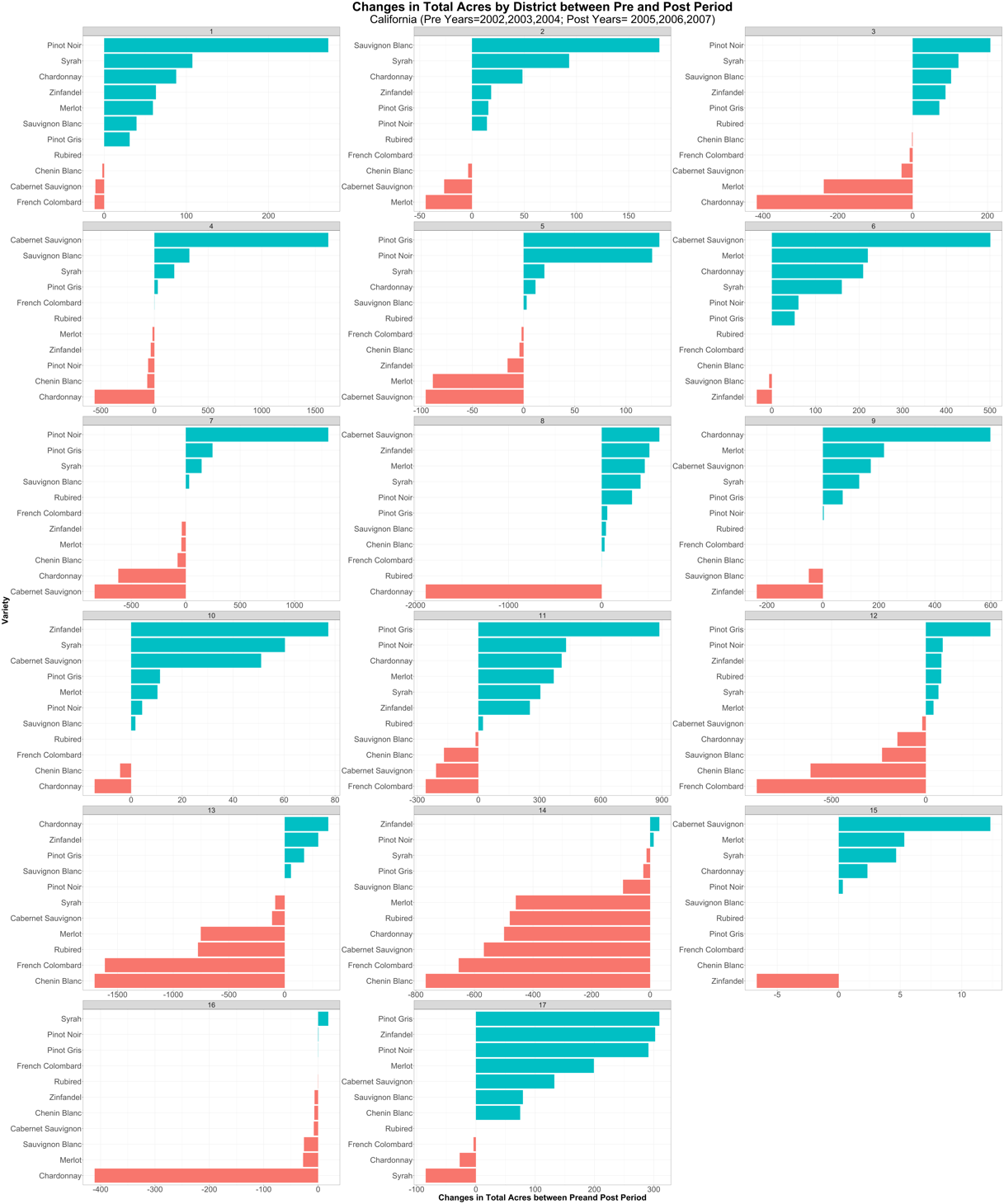 Figure A1 Annual change in total acres in the years immediately leading up to the Sideways film release (2002 - 2004) and the years immediately after the release (2005 - 2007), by district and by varietyA.2	Sensitivity AnalysisTable A1 Sensitivity analysis for specification (1) for annual share of tons crushed for Pinot Noir (significance of Post*Pinot Coefficient)Table A2 Sensitivity analysis for specification (2) for annual share of tons crushed for Pinot Noir (significance of Post Coefficient) A.3 Cabernet Sauvignon as the Pseudo-Control The results for Cabernet Sauvignon, which we included as a pseudo-control, suggest no response in the coastal districts, but a reduction in acreage in the valley. On this basis, it is unclear whether this serves as a clean control. We cannot distinguish whether this is due to the pronounced changes in Pinot and Merlot over several years after 2005 indirectly affecting Cabernet Sauvignon acreage or to other factors unrelated to the release of Sideways. We do, however, find a strong reduction in non-bearing acres for Cabernet Sauvignon in the post-period, which provides further evidence that this may serve as an imperfect control or is driven by other factors that are beyond our DiD empirical approach.A.4  USDA: Definition of Districts1. Mendocino County 2. Lake County 3. Sonoma and Marin Counties 4. Napa County 5. Solano County 6. Alameda, Contra Costa, Santa Clara, San Francisco, San Mateo, and Santa Cruz Counties 7. Monterey and San Benito Counties 8. San Luis Obispo, Santa Barbara, and Ventura Counties 9. Yolo County north of Interstate 80 to the junction of Interstate 80 and U.S. 50 and north of U.S. 50; Sacramento County north of U.S. 50; Del Norte, Siskiyou, Modoc, Humboldt, Trinity, Shasta, Lassen, Tehama, Plumas, Glenn, Butte, Colusa, Suoer, Yuba, and Sierra Counties 10. Nevada, Placer, El Dorado, Amador, Calaveras, Tuolumne, and Mariposa Counties11. San Joaquin County north of State Highway 4; and Sacramento County south of U.S. 50 and east of Interstate 5 12. San Joaquin County south of State Highway 4; Stanislaus and Merced Counties 13. Madera, Fresno, Alpine, Mono, Inyo Counties; and Kings and Tulare Counties north of Nevada Avenue (Avenue 192) 14. Kings and Tulare Counties south of Nevada Avenue (Avenue 192); and Kern County 15. Los Angeles and San Bernardino Counties 16. Orange, Riverside, San Diego, and Imperial Counties17. Yolo County south of Interstate 80 from the Solano County line to the junction of Interstate 80 and U.S. 50 and south of U.S. 50 and Sacramento County south of U.S. 50 and west of Interstate 5A.5  Regression Tables with 2005 as the ‘Post’ YearEnd of RangeEnd of RangeEnd of RangeEnd of RangeEnd of RangeEnd of RangeEnd of RangeEnd of RangeEnd of RangeEnd of RangeEnd of RangeEnd of RangeStart of RangeYear20092010201120122013201420152016201720182019Start of Range19900.0578***(0.00940)0.0572***(0.00750)0.0580***(0.00693)0.0607***(0.00665)0.0629***(0.00654)0.0665***(0.00651)0.0689***(0.00651)0.0715***(0.00657)0.0735***(0.00665)0.0750***(0.00675)0.0759***(0.00687)Start of Range19910.0576***(0.00938)0.0570***(0.00748)0.0578***(0.00691)0.0604***(0.00665)0.0625***(0.00653)0.0660***(0.00651)0.0683***(0.00650)0.0708***(0.00657)0.0726***(0.00664)0.0739***(0.00674)0.0746***(0.00685)Start of Range19920.0573***(0.00931)0.0570***(0.00743)0.0577***(0.00687)0.0602***(0.00660)0.0622***(0.00650)0.0655***(0.00647)0.0677***(0.00647)0.0700***(0.00653)0.0716***(0.00660)0.0727***(0.00668)0.0733***(0.00678)Start of Range19930.0573***(0.00920)0.0571***(0.00735)0.0578***(0.00680)0.0601***(0.00654)0.0620***(0.00643)0.0651***(0.00641)0.0671***(0.00640)0.0692***(0.00646)0.0707***(0.00653)0.0717***(0.00660)0.0721***(0.00669)Start of Range19940.0574***(0.00907)0.0576***(0.00724)0.0582***(0.00670)0.0603***(0.00645)0.0620***(0.00635)0.0649***(0.00633)0.0667***(0.00632)0.0686***(0.00637)0.0699***(0.00642)0.0707***(0.00648)0.0710***(0.00656)Start of Range19950.0580***(0.00891)0.0585***(0.00713)0.0589***(0.00660)0.0609***(0.00635)0.0623***(0.00626)0.0650***(0.00623)0.0666***(0.00621)0.0683***(0.00625)0.0695***(0.00629)0.0702***(0.00634)0.0704***(0.00640)Start of Range19960.0591***(0.00869)0.0600***(0.00697)0.0603***(0.00646)0.0620***(0.00622)0.0631***(0.00613)0.0656***(0.00610)0.0670***(0.00608)0.0685***(0.00611)0.0695***(0.00614)0.0701***(0.00617)0.0702***(0.00622)Start of Range19970.0603***(0.00854)0.0615***(0.00686)0.0617***(0.00636)0.0632***(0.00613)0.0641***(0.00604)0.0664***(0.00600)0.0677***(0.00598)0.0691***(0.00600)0.0699***(0.00602)0.0705***(0.00605)0.0706***(0.00608)Start of Range19980.0612***(0.00846)0.0627***(0.00682)0.0628***(0.00633)0.0642***(0.00609)0.0650***(0.00601)0.0673***(0.00596)0.0684***(0.00593)0.0698***(0.00595)0.0706***(0.00596)0.0711***(0.00597)0.0714***(0.00600)Start of Range19990.0618***(0.00845)0.0633***(0.00685)0.0634***(0.00636)0.0647***(0.00612)0.0656***(0.00603)0.0678***(0.00598)0.0690***(0.00594)0.0704***(0.00595)0.0713***(0.00595)0.0719***(0.00596)0.0721***(0.00598)Start of Range20000.0604***(0.00840)0.0617***(0.00685)0.0618***(0.00638)0.0634***(0.00613)0.0643***(0.00604)0.0669***(0.00599)0.0682***(0.00594)0.0699***(0.00594)0.0710***(0.00595)0.0717***(0.00595)0.0721***(0.00597)Start of Range20010.0598***(0.00841)0.0611***(0.00693)0.0612***(0.00647)0.0628***(0.00622)0.0639***(0.00612)0.0667***(0.00605)0.0682***(0.00599)0.0701***(0.00599)0.0714***(0.00599)0.0723***(0.00598)0.0729***(0.00600)Start of Range20020.0589***(0.00852)0.0601***(0.00711)0.0602***(0.00666)0.0620***(0.00640)0.0632***(0.00630)0.0662***(0.00621)0.0680***(0.00613)0.0702***(0.00612)0.0717***(0.00610)0.0728***(0.00609)0.0736***(0.00610)Start of Range20030.0550***(0.00861)0.0559***(0.00730)0.0562***(0.00688)0.0581***(0.00662)0.0596***(0.00651)0.0632***(0.00642)0.0654***(0.00632)0.0681***(0.00629)0.0700***(0.00627)0.0715***(0.00624)0.0725***(0.00625)Start of Range20040.0548***(0.00888)0.0557***(0.00766)0.0560***(0.00727)0.0580***(0.00701)0.0596***(0.00689)0.0636***(0.00678)0.0660***(0.00666)0.0690***(0.00661)0.0713***(0.00656)0.0730***(0.00652)0.0743***(0.00651)Start of Range20050.0500***(0.00909)0.0508***(0.00802)0.0511***(0.00768)0.0534***(0.00744)0.0552***(0.00734)0.0597***(0.00724)0.0625***(0.00710)0.0661***(0.00704)0.0688***(0.00699)0.0709***(0.00693)0.0725***(0.00691)Start of Range20060.0439***(0.00942)0.0446***(0.00855)0.0450***(0.00830)0.0474***(0.00811)0.0495***(0.00806)0.0544***(0.00798)0.0577***(0.00784)0.0617***(0.00779)0.0649***(0.00774)0.0674***(0.00768)0.0693***(0.00765)Start of Range20070.0351***(0.0104)0.0357***(0.00980)0.0361***(0.00974)0.0387***(0.00966)0.0409***(0.00972)0.0463***(0.00972)0.0499***(0.00962)0.0544***(0.00962)0.0580***(0.00959)0.0609***(0.00954)0.0631***(0.00953) Standard errors in parentheses * p<.10, ** p<.05, *** p<.01 Standard errors in parentheses * p<.10, ** p<.05, *** p<.01 Standard errors in parentheses * p<.10, ** p<.05, *** p<.01 Standard errors in parentheses * p<.10, ** p<.05, *** p<.01 Indicates selected time window in analysis Indicates selected time window in analysis Indicates selected time window in analysis Indicates selected time window in analysisStart of RangeEnd of RangeEnd of RangeEnd of RangeEnd of RangeEnd of RangeEnd of RangeEnd of RangeEnd of RangeEnd of RangeEnd of RangeEnd of RangeEnd of RangeEnd of RangeEnd of RangeEnd of RangeEnd of RangeEnd of RangeEnd of RangeEnd of RangeEnd of RangeEnd of RangeEnd of RangeStart of RangeYear20092010201020112012201220132013201420142015201520162016201720172018201820192019Start of Range19900.0240***(0.00486)0.0205***(0.00534)0.0205***(0.00534)0.0279***(0.00491)0.0318***(0.00480)0.0318***(0.00480)0.0334***(0.00485)0.0334***(0.00485)0.0347***(0.00510)0.0347***(0.00510)0.0344***(0.00529)0.0344***(0.00529)0.0347***(0.00552)0.0347***(0.00552)0.0349***(0.00570)0.0349***(0.00570)0.0349***(0.00589)0.0349***(0.00589)0.0346***(0.00621)0.0346***(0.00621)Start of Range19910.0225***(0.00480)0.0187***(0.00530)0.0187***(0.00530)0.0261***(0.00494)0.0299***(0.00486)0.0299***(0.00486)0.0313***(0.00494)0.0313***(0.00494)0.0324***(0.00522)0.0324***(0.00522)0.0321***(0.00543)0.0321***(0.00543)0.0324***(0.00567)0.0324***(0.00567)0.0324***(0.00585)0.0324***(0.00585)0.0323***(0.00605)0.0323***(0.00605)0.0319***(0.00638)0.0319***(0.00638)Start of Range19920.0214***(0.00482)0.0175***(0.00535)0.0175***(0.00535)0.0247***(0.00504)0.0284***(0.00499)0.0284***(0.00499)0.0298***(0.00509)0.0298***(0.00509)0.0308***(0.00539)0.0308***(0.00539)0.0305***(0.00561)0.0305***(0.00561)0.0306***(0.00587)0.0306***(0.00587)0.0306***(0.00605)0.0306***(0.00605)0.0304***(0.00625)0.0304***(0.00625)0.0299***(0.00657)0.0299***(0.00657)Start of Range19930.0202***(0.00483)0.0161***(0.00538)0.0161***(0.00538)0.0232***(0.00514)0.0267***(0.00512)0.0267***(0.00512)0.0279***(0.00525)0.0279***(0.00525)0.0288***(0.00557)0.0288***(0.00557)0.0285***(0.00581)0.0285***(0.00581)0.0285***(0.00608)0.0285***(0.00608)0.0284***(0.00626)0.0284***(0.00626)0.0281***(0.00645)0.0281***(0.00645)0.0276***(0.00676)0.0276***(0.00676)Start of Range19940.0187***(0.00485)0.0143***(0.00542)0.0143***(0.00542)0.0212***(0.00526)0.0246***(0.00527)0.0246***(0.00527)0.0256***(0.00542)0.0256***(0.00542)0.0263***(0.00578)0.0263***(0.00578)0.0261***(0.00604)0.0261***(0.00604)0.0261***(0.00631)0.0261***(0.00631)0.0259***(0.00648)0.0259***(0.00648)0.0256***(0.00666)0.0256***(0.00666)0.0250***(0.00697)0.0250***(0.00697)Start of Range19950.0178***(0.00490)0.0134**(0.00550)0.0134**(0.00550)0.0202***(0.00541)0.0233***(0.00546)0.0233***(0.00546)0.0243***(0.00564)0.0243***(0.00564)0.0248***(0.00603)0.0248***(0.00603)0.0247***(0.00630)0.0247***(0.00630)0.0246***(0.00657)0.0246***(0.00657)0.0244***(0.00673)0.0244***(0.00673)0.0240***(0.00689)0.0240***(0.00689)0.0233***(0.00717)0.0233***(0.00717)Start of Range19960.0173***(0.00494)0.0127**(0.00558)0.0127**(0.00558)0.0193***(0.00559)0.0223***(0.00568)0.0223***(0.00568)0.0232***(0.00589)0.0232***(0.00589)0.0235***(0.00631)0.0235***(0.00631)0.0235***(0.00658)0.0235***(0.00658)0.0234***(0.00686)0.0234***(0.00686)0.0232***(0.00699)0.0232***(0.00699)0.0227***(0.00712)0.0227***(0.00712)0.0221***(0.00737)0.0221***(0.00737)Start of Range19970.0155***(0.00496)0.0106*(0.00564)0.0106*(0.00564)0.0170***(0.00577)0.0197***(0.00591)0.0197***(0.00591)0.0203***(0.00616)0.0203***(0.00616)0.0204***(0.00660)0.0204***(0.00660)0.0207***(0.00689)0.0207***(0.00689)0.0207***(0.00714)0.0207***(0.00714)0.0205***(0.00724)0.0205***(0.00724)0.0202***(0.00732)0.0202***(0.00732)0.0196***(0.00754)0.0196***(0.00754)Start of Range19980.0140***(0.00497)0.00877(0.00571)0.00877(0.00571)0.0149**(0.00598)0.0173***(0.00618)0.0173***(0.00618)0.0177***(0.00646)0.0177***(0.00646)0.0176**(0.00693)0.0176**(0.00693)0.0184**(0.00721)0.0184**(0.00721)0.0184**(0.00743)0.0184**(0.00743)0.0184**(0.00747)0.0184**(0.00747)0.0182**(0.00750)0.0182**(0.00750)0.0178**(0.00767)0.0178**(0.00767)Start of Range19990.0149***(0.00488)0.00989*(0.00570)0.00989*(0.00570)0.0159**(0.00619)0.0181***(0.00646)0.0181***(0.00646)0.0183***(0.00677)0.0183***(0.00677)0.0181**(0.00727)0.0181**(0.00727)0.0192**(0.00752)0.0192**(0.00752)0.0192**(0.00769)0.0192**(0.00769)0.0191**(0.00765)0.0191**(0.00765)0.0188**(0.00760)0.0188**(0.00760)0.0182**(0.00771)0.0182**(0.00771)Start of Range20000.0147***(0.00503)0.00962(0.00595)0.00962(0.00595)0.0154**(0.00665)0.0170**(0.00698)0.0170**(0.00698)0.0170**(0.00730)0.0170**(0.00730)0.0166**(0.00777)0.0166**(0.00777)0.0185**(0.00796)0.0185**(0.00796)0.0185**(0.00803)0.0185**(0.00803)0.0185**(0.00788)0.0185**(0.00788)0.0182**(0.00774)0.0182**(0.00774)0.0177**(0.00777)0.0177**(0.00777)Start of Range20010.0146***(0.00528)0.00952(0.00636)0.00952(0.00636)0.0148**(0.00731)0.0158**(0.00770)0.0158**(0.00770)0.0155*(0.00800)0.0155*(0.00800)0.0148*(0.00841)0.0148*(0.00841)0.0178**(0.00847)0.0178**(0.00847)0.0180**(0.00840)0.0180**(0.00840)0.0181**(0.00810)0.0181**(0.00810)0.0179**(0.00784)0.0179**(0.00784)0.0173**(0.00781)0.0173**(0.00781)Start of Range20020.0110*(0.00574)0.00495(0.00704)0.00495(0.00704)0.00919(0.00830)0.00919(0.00870)0.00919(0.00870)0.00895(0.00888)0.00895(0.00888)0.00885(0.00914)0.00885(0.00914)0.0140(0.00901)0.0140(0.00901)0.0151*(0.00873)0.0151*(0.00873)0.0159*(0.00826)0.0159*(0.00826)0.0163**(0.00789)0.0163**(0.00789)0.0162**(0.00779)0.0162**(0.00779)Start of Range20030.0102(0.00633)0.00393(0.00799)0.00393(0.00799)0.00690(0.00969)0.00560(0.00999)0.00560(0.00999)0.00571(0.00987)0.00571(0.00987)0.00630(0.00980)0.00630(0.00980)0.0136(0.00938)0.0136(0.00938)0.0150*(0.00887)0.0150*(0.00887)0.0159*(0.00824)0.0159*(0.00824)0.0163**(0.00778)0.0163**(0.00778)0.0162**(0.00763)0.0162**(0.00763)Start of Range20040.00917(0.00748)0.00253(0.00977)0.00253(0.00977)0.00308(0.0120)0.000129(0.0118)0.000129(0.0118)0.00179(0.0110)0.00179(0.0110)0.00388(0.0104)0.00388(0.0104)0.0134(0.00963)0.0134(0.00963)0.0150*(0.00888)0.0150*(0.00888)0.0160*(0.00813)0.0160*(0.00813)0.0164**(0.00761)0.0164**(0.00761)0.0162**(0.00745)0.0162**(0.00745)Start of Range20050.00616(0.00926)-0.00161(0.0126)-0.00161(0.0126)-0.00602(0.0152)-0.00893(0.0135)-0.00893(0.0135)-0.00268(0.0115)-0.00268(0.0115)0.00189(0.0103)0.00189(0.0103)0.0133(0.00933)0.0133(0.00933)0.0150*(0.00849)0.0150*(0.00849)0.0160**(0.00773)0.0160**(0.00773)0.0163**(0.00724)0.0163**(0.00724)0.0162**(0.00712)0.0162**(0.00712)Start of Range20060.0322**(0.0124)0.0355*(0.0191)0.0355*(0.0191)0.00228(0.0206)-0.00736(0.0148)-0.00736(0.0148)-0.000817(0.0114)-0.000817(0.0114)0.00278(0.00990)0.00278(0.00990)0.0133(0.00885)0.0133(0.00885)0.0142*(0.00806)0.0142*(0.00806)0.0146*(0.00736)0.0146*(0.00736)0.0145**(0.00696)0.0145**(0.00696)0.0141**(0.00693)0.0141**(0.00693)Start of Range20070.0108(0.00686)0.0254**(0.0118)0.0254**(0.0118)-0.0310(0.0221)-0.0142(0.0132)-0.0142(0.0132)-0.000211(0.0101)-0.000211(0.0101)0.00561(0.00898)0.00561(0.00898)0.0164*(0.00832)0.0164*(0.00832)0.0177**(0.00779)0.0177**(0.00779)0.0183**(0.00729)0.0183**(0.00729)0.0184**(0.00707)0.0184**(0.00707)0.0182**(0.00725)0.0182**(0.00725) Standard errors in parentheses * p<.10, ** p<.05, *** p<.01 Standard errors in parentheses * p<.10, ** p<.05, *** p<.01 Standard errors in parentheses * p<.10, ** p<.05, *** p<.01 Standard errors in parentheses * p<.10, ** p<.05, *** p<.01 Standard errors in parentheses * p<.10, ** p<.05, *** p<.01 Indicates selected time window in analysis Indicates selected time window in analysis Indicates selected time window in analysis Indicates selected time window in analysis Indicates selected time window in analysis Indicates estimate is not significant Indicates estimate is not significant Indicates estimate is not significant Indicates estimate is not significant Indicates estimate is not significantTable A3 Results for all supply response variables for the period 1999-2012 with 2005+ as 'Post' for total acres and non-bearing acres and 2008+ as ‘Post’ for tons crushed and share of tons crushedTable A3 Results for all supply response variables for the period 1999-2012 with 2005+ as 'Post' for total acres and non-bearing acres and 2008+ as ‘Post’ for tons crushed and share of tons crushedTable A3 Results for all supply response variables for the period 1999-2012 with 2005+ as 'Post' for total acres and non-bearing acres and 2008+ as ‘Post’ for tons crushed and share of tons crushedTable A3 Results for all supply response variables for the period 1999-2012 with 2005+ as 'Post' for total acres and non-bearing acres and 2008+ as ‘Post’ for tons crushed and share of tons crushedTable A3 Results for all supply response variables for the period 1999-2012 with 2005+ as 'Post' for total acres and non-bearing acres and 2008+ as ‘Post’ for tons crushed and share of tons crushedTable A3 Results for all supply response variables for the period 1999-2012 with 2005+ as 'Post' for total acres and non-bearing acres and 2008+ as ‘Post’ for tons crushed and share of tons crushedTable A3 Results for all supply response variables for the period 1999-2012 with 2005+ as 'Post' for total acres and non-bearing acres and 2008+ as ‘Post’ for tons crushed and share of tons crushedTable A3 Results for all supply response variables for the period 1999-2012 with 2005+ as 'Post' for total acres and non-bearing acres and 2008+ as ‘Post’ for tons crushed and share of tons crushedTable A3 Results for all supply response variables for the period 1999-2012 with 2005+ as 'Post' for total acres and non-bearing acres and 2008+ as ‘Post’ for tons crushed and share of tons crushedTotal acresDiDTotal acres3DiDNon-bearing acres DiDNon-bearing acres 3DiDTons crushed DiDTons crushed 3DiDShare of tons crushed DiDShare of tons crushed 3DiD(1)(2)(3)(4)(5)(6)(7)(8)Year0.0125**  0.0125**0.003650.003650.0466***0.0466***0.00283***0.00283***(0.00547) (0.00522)(0.0654)(0.0655)(0.00826)(0.00816)(0.000749)(0.000728)Post-0.0342  0.0627-2.365***-2.441***-0.306***-0.209***-0.0251***-0.0129*(0.0445) (0.0486)(0.532)(0.610)(0.0695)(0.0800)(0.00630)(0.00714)[-0.035] [0.063][-0.918][-0.928][-0.265][-0.191][-0.025][-0.013]PinotPost*Pinot-Valley-0.311***-2.714***-1.113***-0.0949***(0.0603)(0.757)(0.0969)(0.00864)Post*Valley-0.180***0.141-0.179**-0.0226***(0.0436)(0.548)(0.0763)(0.00681)[-0.165][-0.009][-0.166][-0.022]Pinot*ValleyPost*Pinot*ValleyObservations   182   182   182   182    182   182     182     182R2 0.984  0.986  0.570  0.570   0.972  0.973    0.941   0.945Standard errors in parentheses. Semi-elasticities in brackets. District fixed effects are included, but not reported.* p < .10, ** p < .05, *** p < .01Standard errors in parentheses. Semi-elasticities in brackets. District fixed effects are included, but not reported.* p < .10, ** p < .05, *** p < .01Standard errors in parentheses. Semi-elasticities in brackets. District fixed effects are included, but not reported.* p < .10, ** p < .05, *** p < .01Standard errors in parentheses. Semi-elasticities in brackets. District fixed effects are included, but not reported.* p < .10, ** p < .05, *** p < .01Standard errors in parentheses. Semi-elasticities in brackets. District fixed effects are included, but not reported.* p < .10, ** p < .05, *** p < .01Standard errors in parentheses. Semi-elasticities in brackets. District fixed effects are included, but not reported.* p < .10, ** p < .05, *** p < .01Standard errors in parentheses. Semi-elasticities in brackets. District fixed effects are included, but not reported.* p < .10, ** p < .05, *** p < .01Standard errors in parentheses. Semi-elasticities in brackets. District fixed effects are included, but not reported.* p < .10, ** p < .05, *** p < .01Standard errors in parentheses. Semi-elasticities in brackets. District fixed effects are included, but not reported.* p < .10, ** p < .05, *** p < .01Table A4 Annual tons crushed for the period 1999-2012 with 2005+ as 'Post'Table A4 Annual tons crushed for the period 1999-2012 with 2005+ as 'Post'Table A4 Annual tons crushed for the period 1999-2012 with 2005+ as 'Post'Table A4 Annual tons crushed for the period 1999-2012 with 2005+ as 'Post'Table A4 Annual tons crushed for the period 1999-2012 with 2005+ as 'Post'Table A4 Annual tons crushed for the period 1999-2012 with 2005+ as 'Post'Table A4 Annual tons crushed for the period 1999-2012 with 2005+ as 'Post'Table A4 Annual tons crushed for the period 1999-2012 with 2005+ as 'Post'Table A4 Annual tons crushed for the period 1999-2012 with 2005+ as 'Post'DiDDiDDiDDiD3DiD3DiD3DiD3DiDPooled Pinot MerlotPinot MerlotCabernet SauvignonPooled Pinot MerlotPinot MerlotCabernet SauvignonYear0.126***0.264***-0.01190.01190.126***0.264***-0.01190.0119(0.0309)(0.0412)(0.00960)(0.00946)(0.0261)(0.0385)(0.00957)(0.00904)Post-0.882***-0.3230.08350.0425-0.945***-1.202***0.02030.210**(0.282)(0.336)(0.0782)(0.0771)(0.291)(0.358)(0.0890)(0.0841)Pinot-2.692***-0.992***(0.194)(0.242)Post*Pinot1.524***0.708**(0.257)(0.320)Valley0.664*-2.000***0.172-1.000***(0.344)(0.444)(0.110)(0.104)Post*Valley0.1171.633***0.117-0.311***(0.308)(0.321)(0.0800)(0.0755)Pinot*Valley-3.157***(0.330)Post*Pinot*Valley1.515***(0.436)Observations364182182182364182182182R20.6970.7960.9620.9690.7850.8230.9620.972Standard errors in parentheses. District fixed effects are included, but not reported.* p < .10, ** p < .05, *** p < .01Standard errors in parentheses. District fixed effects are included, but not reported.* p < .10, ** p < .05, *** p < .01Standard errors in parentheses. District fixed effects are included, but not reported.* p < .10, ** p < .05, *** p < .01Standard errors in parentheses. District fixed effects are included, but not reported.* p < .10, ** p < .05, *** p < .01Standard errors in parentheses. District fixed effects are included, but not reported.* p < .10, ** p < .05, *** p < .01Standard errors in parentheses. District fixed effects are included, but not reported.* p < .10, ** p < .05, *** p < .01Standard errors in parentheses. District fixed effects are included, but not reported.* p < .10, ** p < .05, *** p < .01Standard errors in parentheses. District fixed effects are included, but not reported.* p < .10, ** p < .05, *** p < .01Standard errors in parentheses. District fixed effects are included, but not reported.* p < .10, ** p < .05, *** p < .01Table A5 Annual share of tons crushed for the period 1999-2012 with 2005+ as 'Post'Table A5 Annual share of tons crushed for the period 1999-2012 with 2005+ as 'Post'Table A5 Annual share of tons crushed for the period 1999-2012 with 2005+ as 'Post'Table A5 Annual share of tons crushed for the period 1999-2012 with 2005+ as 'Post'Table A5 Annual share of tons crushed for the period 1999-2012 with 2005+ as 'Post'Table A5 Annual share of tons crushed for the period 1999-2012 with 2005+ as 'Post'Table A5 Annual share of tons crushed for the period 1999-2012 with 2005+ as 'Post'Table A5 Annual share of tons crushed for the period 1999-2012 with 2005+ as 'Post'Table A5 Annual share of tons crushed for the period 1999-2012 with 2005+ as 'Post'DiDDiDDiDDiD3DiD3DiD3DiD3DiDPooled Pinot MerlotPinot MerlotCabernet SauvignonPooled Pinot MerlotPinot MerlotCabernet SauvignonYear0.00127*0.00545***-0.00291***0.0007940.00127*0.00545***-0.00291***0.000794(0.000749)(0.000698)(0.000788)(0.000849)(0.000742)(0.000699)(0.000764)(0.000791)Post-0.0297***-0.00760-0.000489-0.00420-0.0416***-0.00517-0.0123*0.0141*(0.00685)(0.00569)(0.00642)(0.00692)(0.00827)(0.00650)(0.00711)(0.00736)Pinot-0.0826***-0.0854***(0.00472)(0.00688)Post*Pinot0.0514***0.0657***(0.00624)(0.00910)Valley-0.0451***-0.0512***-0.0337***-0.0835***(0.00977)(0.00807)(0.00882)(0.00913)Post*Valley0.0220**-0.004510.0220***-0.0340***(0.00877)(0.00584)(0.00638)(0.00661)Pinot*Valley0.00517(0.00938)Post*Pinot*Valley-0.0265**(0.0124)Observations364182182182364182182182R20.7280.8650.7910.9360.7350.8650.8050.945Standard errors in parentheses. District fixed effects are included, but not reported.* p < .10, ** p < .05, *** p < .01Standard errors in parentheses. District fixed effects are included, but not reported.* p < .10, ** p < .05, *** p < .01Standard errors in parentheses. District fixed effects are included, but not reported.* p < .10, ** p < .05, *** p < .01Standard errors in parentheses. District fixed effects are included, but not reported.* p < .10, ** p < .05, *** p < .01Standard errors in parentheses. District fixed effects are included, but not reported.* p < .10, ** p < .05, *** p < .01Standard errors in parentheses. District fixed effects are included, but not reported.* p < .10, ** p < .05, *** p < .01Standard errors in parentheses. District fixed effects are included, but not reported.* p < .10, ** p < .05, *** p < .01Standard errors in parentheses. District fixed effects are included, but not reported.* p < .10, ** p < .05, *** p < .01Standard errors in parentheses. District fixed effects are included, but not reported.* p < .10, ** p < .05, *** p < .01Table A6 Annual total acres for the period 1999-2012 with 2005+ as 'Post'Table A6 Annual total acres for the period 1999-2012 with 2005+ as 'Post'Table A6 Annual total acres for the period 1999-2012 with 2005+ as 'Post'Table A6 Annual total acres for the period 1999-2012 with 2005+ as 'Post'North vs. Central Coast - 3DiDNorth vs. Central Coast - 3DiDNorth vs. Central Coast - 3DiDPinot MerlotCabernet SauvignonYear0.133***-0.0160***0.0125**(0.0181)(0.00533)(0.00520)Post0.702***-0.0499-0.117**(0.163)(0.0481)(0.0468)NCoast2.128***-0.341***0.340***(0.219)(0.0644)(0.0627)CCoast2.678***0.517***1.615***(0.219)(0.0644)(0.0627)Post*NCoast-1.448***0.0940*0.130**(0.188)(0.0553)(0.0539)Post*CCoast-1.018***0.312***0.230***(0.188)(0.0553)(0.0539)Observations182182182R20.9640.9840.986Standard errors in parentheses. District fixed effects are included, but not reported.* p < .10, ** p < .05, *** p < .01Standard errors in parentheses. District fixed effects are included, but not reported.* p < .10, ** p < .05, *** p < .01Standard errors in parentheses. District fixed effects are included, but not reported.* p < .10, ** p < .05, *** p < .01Standard errors in parentheses. District fixed effects are included, but not reported.* p < .10, ** p < .05, *** p < .01Table A7 Annual nonbearing acres for the period 1999-2012 with 2005+ as 'Post'Table A7 Annual nonbearing acres for the period 1999-2012 with 2005+ as 'Post'Table A7 Annual nonbearing acres for the period 1999-2012 with 2005+ as 'Post'Table A7 Annual nonbearing acres for the period 1999-2012 with 2005+ as 'Post'North vs. Central Coast - 3DiDNorth vs. Central Coast - 3DiDNorth vs. Central Coast - 3DiDPinot MerlotCabernet SauvignonYear0.0120-0.400***0.00365(0.0552)(0.0461)(0.0657)Post0.6270.556-2.300***(0.497)(0.416)(0.592)NCoast2.092***-0.03362.571***(0.666)(0.557)(0.792)CCoast2.098***1.729***4.165***(0.666)(0.557)(0.792)Post*NCoast-2.179***-0.3940.111(0.572)(0.478)(0.681)Post*CCoast-0.8540.362-0.392(0.572)(0.478)(0.681)Observations182182182R20.7300.7360.571Standard errors in parentheses. District fixed effects are included, but not reported.* p < .10, ** p < .05, *** p < .01Standard errors in parentheses. District fixed effects are included, but not reported.* p < .10, ** p < .05, *** p < .01Standard errors in parentheses. District fixed effects are included, but not reported.* p < .10, ** p < .05, *** p < .01Standard errors in parentheses. District fixed effects are included, but not reported.* p < .10, ** p < .05, *** p < .01Table A8 Annual tons crushed for the period 1999-2012 with 2008+ as 'Post'Table A8 Annual tons crushed for the period 1999-2012 with 2008+ as 'Post'Table A8 Annual tons crushed for the period 1999-2012 with 2008+ as 'Post'Table A8 Annual tons crushed for the period 1999-2012 with 2008+ as 'Post'North vs. Central Coast - 3DiDNorth vs. Central Coast - 3DiDNorth vs. Central Coast - 3DiDPinot MerlotCabernet SauvignonYear0.182***0.0314***0.0466***(0.0332)(0.00810)(0.00818)Post1.507***-0.284***-0.388***(0.314)(0.0766)(0.0773)NCoast1.968***-0.1381.106***(0.402)(0.0982)(0.0992)CCoast2.373***0.897***2.806***(0.402)(0.0982)(0.0992)Post*NCoast-2.522***-0.281***0.200**(0.385)(0.0940)(0.0949)Post*CCoast-1.895***-0.001330.158*(0.385)(0.0940)(0.0949)Observations182182182R20.8460.9680.973Standard errors in parentheses. District fixed effects are included, but not reported.* p < .10, ** p < .05, *** p < .01Standard errors in parentheses. District fixed effects are included, but not reported.* p < .10, ** p < .05, *** p < .01Standard errors in parentheses. District fixed effects are included, but not reported.* p < .10, ** p < .05, *** p < .01Standard errors in parentheses. District fixed effects are included, but not reported.* p < .10, ** p < .05, *** p < .01Table A9 Annual share of tons crushed for the period 1999-2012 with 2008+ as 'Post'Table A9 Annual share of tons crushed for the period 1999-2012 with 2008+ as 'Post'Table A9 Annual share of tons crushed for the period 1999-2012 with 2008+ as 'Post'Table A9 Annual share of tons crushed for the period 1999-2012 with 2008+ as 'Post'North vs. Central Coast - 3DiDNorth vs. Central Coast - 3DiDNorth vs. Central Coast - 3DiDPinot MerlotCabernet SauvignonYear0.00328***-0.0006400.00283***(0.000630)(0.000675)(0.000708)Post0.0156***-0.0163**-0.0355***(0.00596)(0.00639)(0.00669)NCoast0.0583***0.0305***0.0893***(0.00764)(0.00819)(0.00859)CCoast0.0189**0.0275***0.203***(0.00764)(0.00819)(0.00859)Post*NCoast-0.0125*-0.0262***0.0383***(0.00731)(0.00784)(0.00822)Post*CCoast0.00477-0.004950.00685(0.00731)(0.00784)(0.00822)Observations182182182R20.8720.8220.948Standard errors in parentheses. District fixed effects are included, but not reported.* p < .10, ** p < .05, *** p < .01Standard errors in parentheses. District fixed effects are included, but not reported.* p < .10, ** p < .05, *** p < .01Standard errors in parentheses. District fixed effects are included, but not reported.* p < .10, ** p < .05, *** p < .01Standard errors in parentheses. District fixed effects are included, but not reported.* p < .10, ** p < .05, *** p < .01